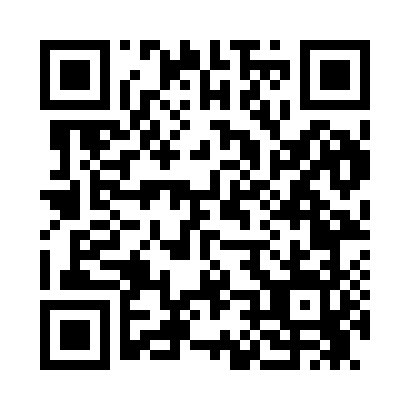 Prayer times for Dulwich, Washington, USAMon 1 Jul 2024 - Wed 31 Jul 2024High Latitude Method: Angle Based RulePrayer Calculation Method: Islamic Society of North AmericaAsar Calculation Method: ShafiPrayer times provided by https://www.salahtimes.comDateDayFajrSunriseDhuhrAsrMaghribIsha1Mon2:554:5412:575:138:5910:582Tue2:564:5512:575:138:5910:583Wed2:564:5512:575:138:5910:584Thu2:574:5612:575:138:5810:585Fri2:574:5712:585:138:5810:586Sat2:584:5812:585:138:5710:587Sun2:584:5912:585:138:5710:578Mon2:594:5912:585:138:5610:579Tue2:595:0012:585:138:5610:5710Wed3:005:0112:585:138:5510:5711Thu3:005:0212:585:138:5410:5612Fri3:015:0312:595:138:5410:5613Sat3:015:0412:595:128:5310:5614Sun3:025:0512:595:128:5210:5515Mon3:025:0612:595:128:5110:5516Tue3:035:0712:595:128:5010:5417Wed3:045:0812:595:128:4910:5418Thu3:045:1012:595:118:4810:5319Fri3:055:1112:595:118:4710:5220Sat3:075:1212:595:118:4610:5021Sun3:105:1312:595:108:4510:4822Mon3:125:1412:595:108:4410:4623Tue3:145:1612:595:098:4210:4424Wed3:165:1712:595:098:4110:4125Thu3:185:1812:595:098:4010:3926Fri3:215:1912:595:088:3910:3727Sat3:235:2112:595:088:3710:3528Sun3:255:2212:595:078:3610:3229Mon3:275:2312:595:078:3510:3030Tue3:295:2512:595:068:3310:2831Wed3:325:2612:595:058:3210:25